三樓A展間平面圖參考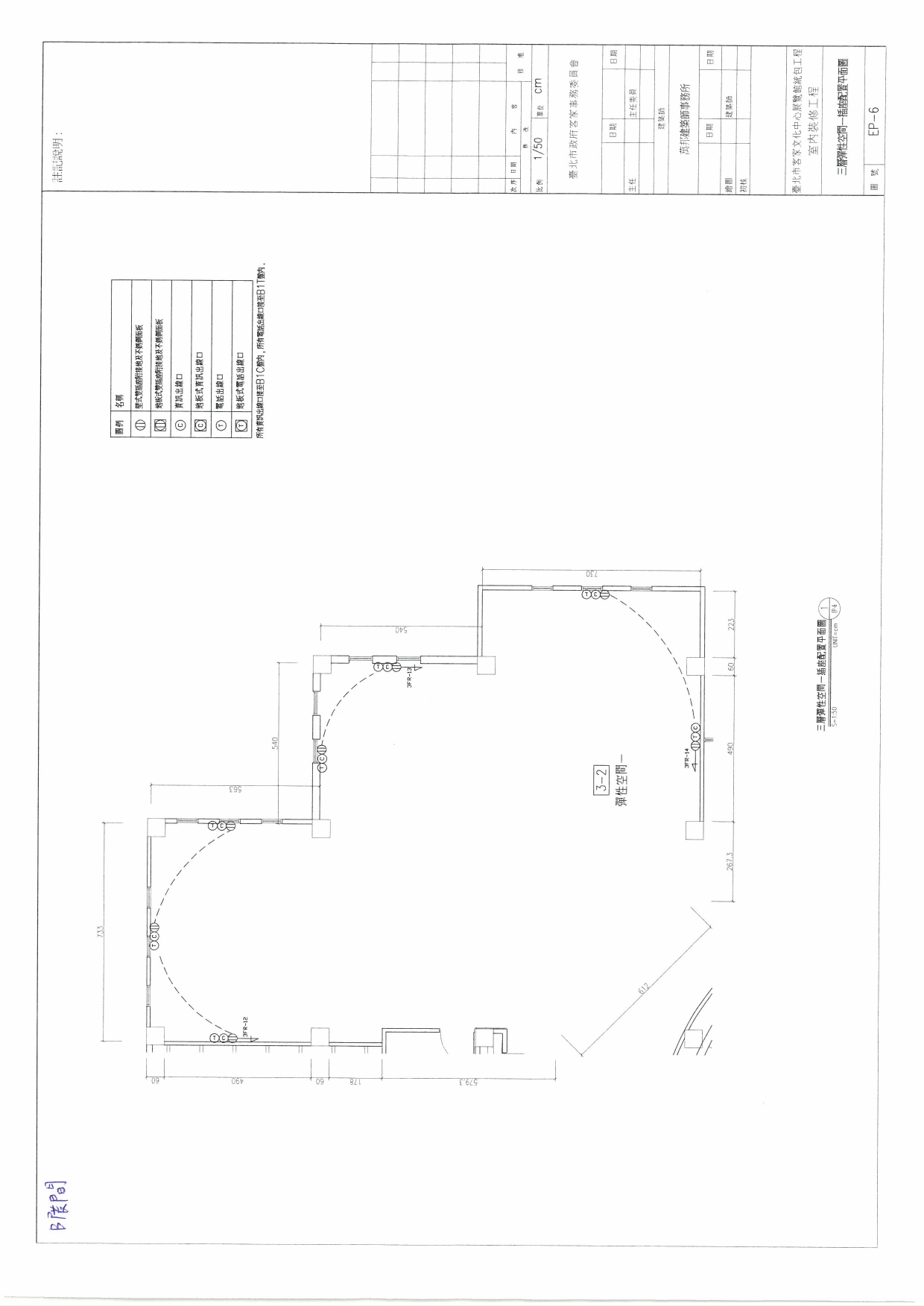 